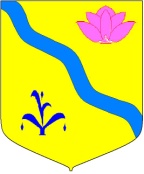 АДМИНИСТРАЦИЯ КИРОВСКОГО МУНИЦИПАЛЬНОГОРАЙОНА РАСПОРЯЖЕНИЕ09.09.2021                                   п. Кировский                              № 242-рО создании комиссии по выявлению правообладателей ранее учтенных объектов недвижимости, расположенных на территории Кировского муниципального районаВ соответствии с Федеральным законом от 30.12.2020 г. № 518-ФЗ «О внесении изменений в отдельные законодательные акты Российской Федерации», руководствуясь статьей 24 Устава Кировского муниципального района, принятого решением Думы Кировского муниципального района от 08.07.2005 г. № 126 (в действующей редакции решения Думы Кировского муниципального района от 25.03.2021 г. № 18-НПА)1. Создать комиссию по выявлению правообладателей объектов недвижимости, расположенных на территории Кировского муниципального района, в следующем составе:Председатель комиссии:Шелков И.А. – начальник Управления муниципальной собственности, архитектуры и правовой экспертизы администрации Кировского муниципального района;Заместитель председателя комиссии:Маковеев А.Б. – главный специалист 1 разряда отдела муниципальной собственности Управления муниципальной собственности, архитектуры и правовой экспертизы администрации Кировского муниципального района;Секретарь комиссии:Солдатенко О.М. – специалист отдела муниципальной собственности Управления муниципальной собственности, архитектуры и правовой экспертизы администрации Кировского муниципального района;Члены комиссии:Круглова А.А. – главный специалист 1 разряда отдела муниципальной собственности Управления муниципальной собственности, архитектуры и правовой экспертизы администрации Кировского муниципального района;Иванов Д.И. – главный специалист 2 разряда отдела архитектуры и градостроительства Управления муниципальной собственности, архитектуры и правовой экспертизы администрации Кировского муниципального района;Ахременко И.С. – глава администрации Крыловского сельского поселения (в части работы комиссии на территории Крыловского сельского поселения);Коломойцев В.В. – глава администрации Руновского сельского поселения (в части работы комиссии на территории Руновского сельского поселения);Лиманюк Л.Е. – глава администрации Хвищанского сельского поселения (в части работы комиссии на территории Хвищанского сельского поселения);Чарекчян А.В. – глава администрации Горненского сельского поселения (в части работы комиссии на территории Горненского сельского поселения);2. В соответствии ч. 3 ст. 5 Федерального закона от 30.12.2020 г. № 518-ФЗ «О внесении изменений в отдельные законодательные акты Российской Федерации», провести мероприятия по выявлению правообладателей объектов недвижимости. 3. Руководителю аппарата администрации Кировского муниципального района (Тыщенко Л.А.):3.1. Разместить настоящее распоряжение на официальном сайте администрации Кировского муниципального района в сети Интернет.3.2. Обеспечить транспортом для проведения осмотров ранее учтенных объектов недвижимости.4. Контроль за исполнением настоящего распоряжения оставляю за  собой. Глава Кировского муниципального района –глава администрации Кировскогомуниципального  района                                                                    И.И. Вотяков